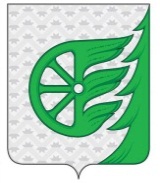 СОВЕТ ДЕПУТАТОВ ГОРОДСКОГО ОКРУГА ГОРОД ШАХУНЬЯНИЖЕГОРОДСКОЙ ОБЛАСТИР Е Ш Е Н И ЕОт 24 августа  2018 года                                                                                                      № 18-6О внесении изменений в решение Совета депутатов городского округа город Шахунья Нижегородской области от 28.02.2013 №-14-11 «Об утверждении Положения о порядке управления и распоряжения муниципальной собственностью городского округа город Шахунья Нижегородской области»  	Руководствуясь Гражданским кодексом Российской Федерации, Федеральным законом от 06.10.2003 года № 131-ФЗ «Об общих принципах организации местного самоуправления в Российской Федерации»,       Совет депутатов  решил:1.В решение Совета депутатов городского округа город Шахунья Нижегородской области от 28.02.2013 №-14-11 «Об утверждении Положения о порядке управления и распоряжения муниципальной собственностью городского округа город Шахунья Нижегородской области» (с изменениями, внесенными решением  от 20.09.2013 №22-8) внести следующие изменения:1.1. Изложить пункт 3 статьи 13  в следующей редакции:«3. Заключение договоров безвозмездного пользования муниципальным имуществом, которые влекут возникновение расходов на содержание указанного имущества, не предусмотренных бюджетом городского округа город Шахунья Нижегородской области – не допускается.» 1.2. Изложить пункт 7 статьи 13  в следующей редакции:«7. В договоре о передаче имущества в безвозмездное пользование, помимо обязательных условий, установленных законодательством Российской Федерации, должны содержаться условия использования передаваемого имущества, срок договора, а если срок в договоре не определен, договор безвозмездного пользования считается заключенным на неопределенный срок, ответственность за неисполнение условий договора, а так же должно указываться в каких целях имущество  передается в безвозмездное пользование.» 2. Опубликовать настоящее решение на официальном сайте администрации городского округа город Шахунья Нижегородской области www. shahadm.ru.3. Настоящее решение вступает в силу со дня его официального опубликования.4. Контроль за исполнением настоящего решения возложить на постоянную депутатскую комиссию Совета депутатов городского округа город Шахунья по вопросам местного самоуправления, бюджетно – финансовой деятельности, управления муниципальной собственностью.Глава местного самоуправления                                                     г.о.г. Шахунья Нижегородской области				                        Р.В. Кошелев